МУНИЦИПАЛЬНОЕ БЮДЖЕТНОЕ ОБЩЕОБРАЗОВАТЕЛЬНОЕ УЧРЕЖДЕНИЕ«ТОГУРСКАЯ СРЕДНЯЯ ОБЩЕОБРАЗОВАТЕЛЬНАЯ ШКОЛА ИМЕНИ ГЕРОЯ РОССИИ СЕРГЕЯ ВЛАДИМИРОВИЧА МАСЛОВА»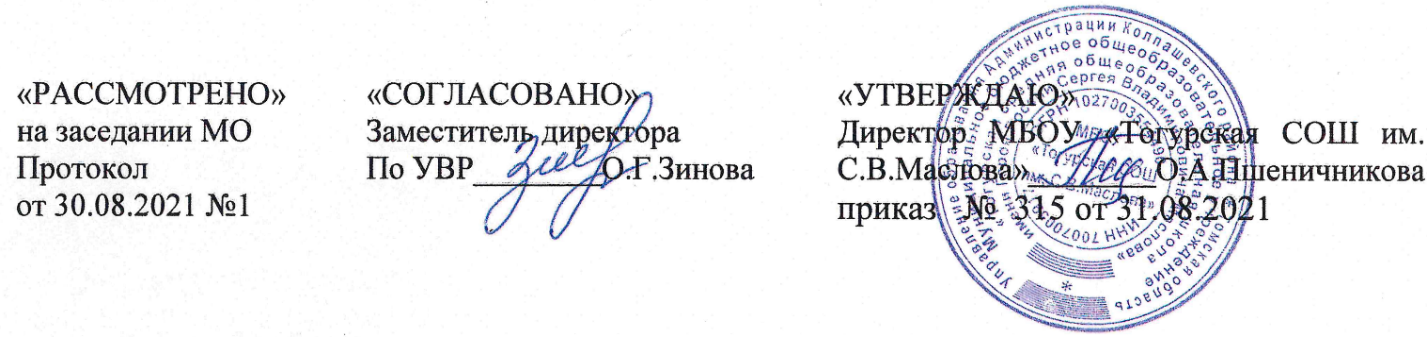 РАБОЧАЯ  ПРОГРАММАпо курсу внеурочной деятельности «3D-иллюзии в GIMP»Уровень образования: основное общеекласс: 7 Срок реализации: 1 годСоставитель: Трифонова Ольга ЮрьевнаУчитель высшей квалификационной категории,с. Тогур2021 годПояснительная запискаПрограмма разработана на основе программы воспитания МБОУ «Тогурская СОШ  им. С.В.Маслова»  в соответствии с методическими рекомендациями «Примерная программа воспитания», утверждѐнной 02.06.2020 года на заседании Федерального учебно-методического объединения по общему образованию, с Федеральными государственными образовательными стандартами общего образования. А также на основе Дополнительной общеобразовательной общеразвивающей программы технической направленности «Территория интеллекта» (на основе материалов образовательной платформы https://tintel.ru) и построена таким образом, что ребята шаг за шагом конструируют свой собственный путь в будущее. На каждом занятии им бросается новый вызов: они посещают виртуальные экскурсии, исследуют цифровые сервисы, создают оригинальные продукты, получают рекомендации от наставников и экспертов, участвуют в гонке по трекам, отслеживают свои рейтинги и строят стратегии своих новых достижений. В течение года у ребят появляется возможность «устроиться на работу», «поступить в виртуальный университет»«Территория интеллекта» - проект реализуется при поддержке администрации Томской области. Способствует созданию системы воспитания талантов в сфере науки и техники и
вовлечение в неё с ранних лет. Обучающиеся строят образовательные траектории, присоединяясь к реальным задачам.Актуальность Программы обусловлена объективной потребностью общества в новых результатах образования и необходимостью построения в стенах школы такого образовательного пространства, в котором обучающиеся смогут действовать самостоятельно и в соответствии со своими интересами.Новизна Программы заключается в использовании в образовательном процессе возможностей цифровой платформы проекта «Территория интеллекта»:
 самостоятельный выбор обучающимися образовательного контента для построения индивидуальных траекторий обучения;
 использование при подборе контента рекомендательной системы платформы, которая построена на основе матриц профессиональных компетенций;
 независимая оценка результатов деятельности обучающихся наставниками и экспертами на платформе;В настоящее время информатизации обучения отводится ответственная роль в развитии и становлении активной, самостоятельно мыслящей личности, готовой конструктивно и творчески решать возникающие перед обществом задачи. Поэтому одна из основных задач современной школы состоит в том, чтобы помочь учащимся в полной мере проявлять свои способности, развить творческий потенциал, инициативу, самостоятельность.       В мире современных технологий компьютерная графика занимает по популярности одно из первых мест. Она используется для создания мультипликационных фильмов, анимации, компьютерных игр, сайтов, рекламы. Эти сферы понятны и очень привлекательны для ребят, поэтому все большее число учащихся хочет научиться создавать свою виртуальную реальность, применяя имеющиеся графические пакеты.. Формирование интереса к овладению ИКТ знаний и умений является важным средством повышения качества обучения учеников. Процесс создания компьютерного рисунка значительно отличается от традиционного понятия "рисование". С помощью графического редактора на экране компьютера можно создавать сложные многоцветные композиции, редактировать их, меняя и улучшая, вводить в рисунок различные шрифтовые элементы, получать на основе созданных композиций готовую печатную продукцию.Изучение курса «3D-иллюзии в GIMP» является актуальным, так как дает учащимся возможность познакомиться с приемами работы художника-дизайнера и использованием информационных технологий в области современной фотографии. Курс «3D-иллюзии в GIMP» дополняет базовую программу, не нарушая её целостность. Курс способствует развитию познавательной активности обучающихся и творческого мышления, а также профориентации.Знания и умения, приобретённые в результате освоения курса, могут быть использованы обучающимися в таких областях знаний, как физика, химия, биология и других, они также являются фундаментом для дальнейшего совершенствования мастерства в области трёхмерного моделирования, анимации и видеомонтажа. Следует также отметить, что часть заданий Единого государственного экзамена (задания А) требуют знания основ компьютерной графики, кодирования цвета и изображения. Программа содержит следующие разделы: − Пояснительная записка. − Планируемые результаты освоения учебного предмета, курса. − Содержание учебного предмета, курса. − Тематическое планирование с указанием количества часов, отводимых на освоение каждой темы. − Приложение (календарно тематическое планирование по классам на учебный год). Общая характеристика элективного курса «3D-иллюзии в GIMP»Сроки реализации программы. Место предмета «3D-иллюзии в GIMP» в учебном плане МБОУ " Тогурская СОШ "В основу курса «3D-иллюзии в GIMP» заложены принципы модульности и практической направленности, что обеспечит вариативность обучения.Данный курс рассчитан на 36 учебных часов и предназначен для среднего звена основной школы естественно-научного, физико-математического, социально-гуманитарного и технологического профилей.Данный курс проводится во внеурочное времяЦели реализации программыСоздать условия, обеспечивающие личностное, познавательное и творческое развитие обучающегося в процессе изучения основ графики и анимации с использованием компьютерных технологий. Освоить элементы профессиональных задач специалиста по рекламе и web-дизайну. Задачами реализации программы учебного предмета являются:
• формирование навыков работы с растровыми и векторными изображениями;
• изучение сочетания цветовой гаммы фона и символов;
• формирование навыков умения работы с цветом изображения;
• изучение методики использования продуктов компьютерной графики и анимации в пользовательской среде;
• решение практических задач по компьютерной графике для подготовки учеников к прохождению Единого государственного экзамена в части решения задач, соответствующих содержанию курса;
• повышение компьютерной грамотности;
• формирование базы практических знаний, необходимых для самостоятельной разработки объектов растровой и векторной графики.Перечень форм организации учебной деятельности обучающихся, включая формы с привлечением ресурсов других организаций, социокультурной образовательной среды населенного пунктаКурс рекомендовано реализовать во внеурочных формах деятельности обучающихся. Курс имеет дизайнерскую направленность и проводится в двух формах:
• аудиторная – работа в класса с учителем: учитель объясняет новый материал и консультирует обучающихся в процессе выполнения ими практических заданий на компьютере;
• внеаудиторная – самостоятельная работа обучающегося по заданию учителя: учащиеся без учителя вне занятий (дома или в компьютерном классе школы) выполняют практические задания.Основной тип занятий — практическая работа. Все задания курса выполняются самостоятельно с помощью персонального компьютера и необходимых программных средств.В ходе обучения проводится промежуточное тестирование по определению уровня знаний учеников по данной технологии. Такая деятельность ведет к закреплению знаний и служит индикатором успешности обучения данному программному продукту.2. Планируемые результаты изучения учебного предмета2.1.1. Личностные результаты- воспитание российской гражданской идентичности: патриотизм, уважение к Отечеству, прошлое и настоящее многонационального народа России; осознание своей этнической принадлежности, знание истории, языка, культуры своего народа, своего края, основ культурного наследия народов России и человечества; усвоение гуманистических, демократических и традиционных ценностей многонационального российского общества; воспитание чувства ответственности и долга перед Родиной; - формирование ответственного отношения к учению, готовности и способности обучающихся к саморазвитию и самообразованию на основе мотивации к обучению и познанию, осознанному выбору и построению дальнейшей индивидуальной траектории образования на базе ориентировки в мире профессий и профессиональных предпочтений, с учетом устойчивых познавательных интересов, а также на основе формирования уважительного отношения к труду, развития опыта участия в социально значимом труде;- формирование целостного мировоззрения, соответствующего современному уровню развития науки и общественной практики, учитывающего социальное, культурное, языковое, духовное многообразие современного мира; - формирование осознанного, уважительного и доброжелательного отношения к другому человеку, его мнению, мировоззрению, культуре, языку, вере, гражданской позиции, к истории, культуре, религии, традициям, языкам, ценностям народов России и народов мира; готовности и способности вести диалог с другими людьми и достигать в нем взаимопонимания; - освоение социальных норм, правил поведения, ролей и форм социальной жизни в группах и сообществах, включая взрослые и социальные сообщества; участие в школьном самоуправлении и общественной жизни в пределах возрастных компетенций с учетом региональных, этнокультурных, социальных и экономических особенностей; - развитие морального сознания и компетентности в решении моральных проблем на основе личностного выбора, формирование нравственных чувств и нравственного поведения, осознанного и ответственного отношения к собственным поступкам; -  формирование коммуникативной компетентности в общении и сотрудничестве со сверстниками, детьми старшего и младшего возраста, взрослыми в процессе образовательной, общественно полезной, учебно-исследовательской, творческой и других видов деятельности; - формирование ценности здорового и безопасного образа жизни; усвоение правил индивидуального и коллективного безопасного поведения в чрезвычайных ситуациях, угрожающих жизни и здоровью людей, правил поведения на транспорте и на дорогах; - способность и готовность к принятию ценностей здорового образа жизни за счет знания основных гигиенических, эргономических и технических условий безопасной эксплуатации средств ИКТ.- формирование основ экологической культуры соответствующей современному уровню экологического мышления, развитие опыта экологически ориентированной рефлексивно-оценочной и практической деятельности в жизненных ситуациях; -  осознание значения семьи в жизни человека и общества, принятие ценности семейной жизни, уважительное и заботливое отношение к членам своей семьи; - развитие эстетического сознания через освоение художественного наследия народов России и мира, творческой деятельности эстетического характера.наличие представлений об информации как важнейшем стратегическом ресурсе развития личности, государства, общества;понимание роли информационных процессов в современном мире;владение первичными навыками анализа и критичной оценки получаемой информации;ответственное отношение к информации с учетом правовых и этических аспектов ее распространения;развитие чувства личной ответственности за качество окружающей информационной среды;способность увязать учебное содержание с собственным жизненным опытом, понять значимость подготовки в области информатики и ИКТ в условиях развития информационного общества;готовность к повышению своего образовательного уровня и продолжению обучения с использованием средств и методов информатики и ИКТ;способность и готовность к общению и сотрудничеству со сверстниками и взрослыми в процессе образовательной, общественно-полезной, учебно-исследовательской, творческой деятельности;Готовность и способность к самостоятельному обучению на основе учебно-познавательной мотивации, в том числе готовности к выбору направления профильного дизайнерского образования с учётом устойчивых познавательных интересов.2.1.2. Метапредметные результаты– Регулятивные универсальные учебные действия:определять действия в соответствии с учебной и познавательной задачей, планировать свои действия в соответствии с поставленной задачей и условиями её решения, осуществлять пошаговый контроль своей познавательной деятельности, определять потенциальные затруднения при решении практической задачи и находить средства для их устранения, осознавать качество и уровень усвоения материала по модулям.– Познавательные универсальные учебные действия:строить рассуждение от общих закономерностей к частным явлениям и от частных явлений к общим закономерностям, строить рассуждение на основе сравнения предметов и явлений, выделяя при этом общие признаки.– Коммуникативные универсальные учебные действия:формировать и развивать коммуникативную компетентность в процессе творческой и учебно-исследовательской деятельности.2.2. Предметные результатыУчебный курс ««3D-иллюзии в GIMP»» способствует достижению обучающимися предметных результатов учебного предмета «Информатика». Учащийся получит углублённые знания о способах обработки растровых изображений.Научится самостоятельно создавать монтажные композиции, выполнять коррекцию и ретушь изображений и создавать стилизованные шрифтовые композиции.Получит возможность научиться основам создания и обработки изображений, овладеет способами создания рекламной полиграфической продукции и web-дизайна.3.  Содержание учебного предмета курса «3D-иллюзии в GIMP»«Введение в компьютерную графику» 2 часаПрименение компьютерной графики. Графические редакторы. Разновидности пакетов компьютерной графики. Особенности и параметры графических изображений.
Рекомендуемые темы практических занятий:Практическая работа № 1. Знакомство с графическими редакторами и их возможностями.
Практическая работа № 2. Изучение цветовых моделей, управление цветом.Модуль «Растровый графический редактор» [Gimp, Adobe Photoshop] (12 часов) состоит из тем:Содержание команд функционального меню и палитры растрового графического редактора;Инструменты растрового графического редактора;Инструменты для работы с текстом. Текст-маска;Техника рисования в растровой среде. Цветовые модели;Заливка и коррекция изображения. Создание градиентных переходов;Многослойные изображения. Работа со слоями;Техника ретуширования, цветовая тоновая коррекция изображения;Каналы и маски, стили и эффекты;Редактирование и преобразование изображений в растровом редакторе с применением эффектов и фильтров.Рекомендуемые темы практических занятий:
• Практическая работа № 1. Изучение возможностей меню, панели инструментов, цветовой палитры;
• Практическая работа № 2. Простейшие приёмы работы;
• Практическая работа № 3. Создание декоративного текста;
• Практическая работа № 4. Создание изображения в технике свободного рисования;
• Практическая работа № 5. Создание коллажа;
• Практическая работа № 6. Создание фоторамки;
• Практическая работа № 7. Ретушь фотографии, создание журнального фотоснимка;
• Практическая работа № 8. Создание поздравительной открытки, пригласительного письма;
• Практическая работа № 9. Создание журнальной страницы;
• Практическая работа № 10. Создание выпускного альбома.
Самостоятельная работа: работа с конспектом лекций, разработка проекта по индивидуальному заданию, составление отчёта о выполнении индивидуальной или совместной работы.Модуль «3D-иллюзии в GIMP» (16 часов) В данном разделе  разберёмся, что скрывается за аббревиатурой 3D. Познакомимся с технологиями формирования 3D-видео. Рассмотрим различные оптические 3D-иллюзии и раскроем секрет 3D-картин. При помощи графического редактора GIMP попробуем создать собственную 3D-иллюзию.Практическая работа № 1. Жизнь в 3DПрактическая работа № 2. Объёмное зрениеПрактическая работа № 3. Ловушка 3DПрактическая работа № 4. 3D-иллюзииПрактическая работа № 5. 3D вокруг насПрактическая работа № 6. 3D в интерьереПрактическая работа № 7. Секретная технологияПрактическая работа № 8. Работа с изображениямиПрактическая работа № 9. Работа с перспективойПрактическая работа № 10. Зачем нужна сетка?
Модуль Итоговый проект: выполнение итогового индивидуального проекта. 4 часа4. Тематическое планирование с указанием количества часов, отводимых на освоение каждой темы«Введение в компьютерную графику» 2 часаМодуль «Растровый графический редактор» [Gimp, Adobe Photoshop] (12 часов) Модуль «3D-иллюзии в GIMP» (16 часов)Итоговый проект (4 часа)5. Учебно-методическое и материально-техническое обеспечение образовательного процесса5.1. Учебно-методическое обеспечение
1. Гурский Ю., Жвалевский А. PhotohsopCS4. Библиотека пользователя. – СПб.: Питер, 2009.
2. Левковец Л. AdobePhotoshop CS4. Базовый курс на примерах. – СПБ.: Питер, 2007.
3. Келби С. Photoshop: приёмы, трюки, эффекты / Скотт Келби – М.: «Вильямс», 2010. – 336 с.: ил.
4. Гурский Ю., Жвалевский А., Завгородный В. Компьютерная графика: Adobе Photoshop CS5, CorelDRAW X5, Illustrator CS5. Трюки и эффекты. – СПб.: «Питер», 2011. – 688с.: ил. – (Серия «Трюки и эффекты»);5.2. Материально-техническое обеспечениеИнформационно-образовательные ресурсы
1. http://www.youtube.com/watch?v=w-yP7CdEBUA – видеоуроки по Adobe Photoshop [электронный ресурс, дата посещения 18.11.2014];5.3.Компьютерная техника и интерактивное оборудование
• Оборудованный компьютерный кабинет для работы с группой/классом;
• Интерактивная доска и проектор;
• Программное обеспечение: ОС семейства Windows –  Windows XP или более поздние. Программное обеспечение по компьютерной графике (Возможно применение СПО или Portable).Приложение 1. Тематическое планирование 7 классУчитель: Трифонова О.Ю.Класс: 7а, 7б, 7в, 7гПредмет: 3D-иллюзии в GIMPПо программе:34Запланировано: 34Причина расхождения количества часов.1 полугодие 16 недель - 16 уроков2 полугодие 18 недель - 18 уроков№ п/пНаименование разделов и темКоличество аудиторных часовКоличество аудиторных часовКоличество аудиторных часовДата проведения№ п/пНаименование разделов и темВсегов том числев том числеДата проведения№ п/пНаименование разделов и темВсегоТеоретические занятияПрактические занятияДата проведения1Введение в компьютерную графику2221.1 Применение компьютерной графики. Графические редакторы Растровая и векторная графика. Особенности и параметры изображений11 16.091.2Виды и форматы изображений, Разрешение и графические форматы Цветовые модели11 113.092Растровый редактор1212122.1Меню и палитры, особенности интерфейса растрового редактора11120.092.2 Содержание команд функционального меню, инструменты навигации11127.092.3 Инструменты для работы с текстом. Текст-маска.1114.102.4 Техника рисования в растровой среде. Цветовые модели11111.102.5 Заливка и коррекция изображения. Создание градиентных переходов22218.102.6 Многослойные изображения. Работа со слоями22225.102.7 Техника ретуширования, цветовая тоновая коррекция изображения1118.112.8 Каналы и маски, стили и эффекты11115.112.9 Редактирование и преобразование изображений в растровом редакторе с применением эффектов и фильтров22222.113.«3D-иллюзии в GIMP»16161629.113.1Жизнь в 3D1116.123.2Объёмное зрение11113.123.3Ловушка 3D22220.123.43D-иллюзии22227.123.53D вокруг нас1113.63D в интерьере2223.7Секретная технология1113.8Работа с изображениями2223.9Работа с перспективой2223.10Зачем нужна сетка?222 4Итоговый проект4 4 4Итого:Итого:341820